Formularz aplikacyjny absolwenta / osoby o statusie post doc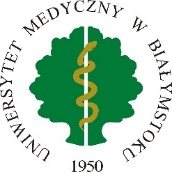 o wyjazd na praktykę w ramach 
Programu Erasmus+  w roku akademickim 20……/20……Dane osobowe osoby aplikującejZnajomość języków obcych Proszę wskazać poziom znajomości języka obcego w skali od A1 do Native Speaker oraz posiadane certyfikaty np. Zaświadczenie z SJODodatkowe osiągnięcia osoby aplikującej uprawniające do uzyskania punktów Kierunek mobilnościProszę podać informacje dot. planowanej praktyki i miejsca jej odbywania.Oświadczenie o kapitale mobilności	Niniejszym oświadczam, że nie byłem/am uczestnikiem mobilności w ramach Programu Erasmus+  Niniejszym oświadczam, że byłem/am uczestnikiem mobilności w ramach Programu Erasmus+.  
(W przypadku większej ilości wyjazdów, prosimy o skopiowanie poniższej części) Rok akademicki wyjazdu:                 20…/20…Kategoria wyjazdu:                           studia              praktyki Uczelnia macierzysta studenta …………………………………………………………………………………………………………Uczelnia/Instytucja przyjmująca    ………………………………………………………………………………………………………….Dokładny okres mobilności             ……..miesięcy ……..dni.Rok akademicki wyjazdu:                 20…/20…Kategoria wyjazdu:                           studia              praktyki Uczelnia macierzysta studenta …………………………………………………………………………………………………………Uczelnia/Instytucja przyjmująca    ………………………………………………………………………………………………………….Dokładny okres mobilności             ……..miesięcy ……..dni.Oświadczenia niezbędne do realizacji mobilnościCzy część mobilności odbywać się będzie w formie kształcenia on-line? (Tylko w przypadku mobilności krótkoterminowych) 
 TAK  NIEW momencie składania niniejszego wniosku posiadam prawo do otrzymywania stypendium socjalnego, zgodnie z Regulaminem przyznawania pomocy materialnej studentom / doktorantom UMB.
 TAK  NIEW momencie składania niniejszego wniosku posiadam udokumentowany stopień niepełnosprawności.
 TAK  NIEW przypadku zakwalifikowania mnie do wyjazdu, zobowiązuję się do wykupienia dodatkowego ubezpieczenia od odpowiedzialności cywilnej za szkody spowodowane przez uczestnika praktyk w okresie jej odbywania.
 TAK  NIEOświadczam, iż podczas trwania mobilności nie będę przebywać na urlopie dziekańskim.
 TAK  NIEOświadczam, że zapoznałam/em się z „Regulaminem Wyjazdów w ramach Programu Erasmus+” i z „Uczelnianymi zasadami finansowania Programu Erasmus+” i zobowiązuję się do przestrzegania ich zasad.
 TAK  NIEOświadczam, iż znam język obcy obowiązujący w instytucji przyjmującej do której aplikuję. 
 TAK  NIEData i podpis Aplikanta: 	Załączniki do formularza aplikacyjnego: Zaświadczenie z Dziekanatu Wydziału / Szkoły Doktorskiej o średniej ocen uzyskanej z dotychczasowego okresu studiów. W przypadku doktorantów, dodatkowo dokument z Dziekanatu Wydziału / Szkoły Doktorskiej potwierdzający Impact Factor prac opublikowanych na dzień złożenia formularza aplikacyjnego;Dokument potwierdzający znajomość języka obcego wymaganego przez instytucję przyjmującą
(w szczególności: certyfikat znajomości języka, ocena z lektoratu, zaświadczenie ze Studium Języków Obcych, zaświadczenie ze szkoły językowej);Jeśli dotyczy, zaświadczenie z Biblioteki UMB o publikacjach lub pracach opublikowanych w materiałach z Konferencji krajowych lub zagranicznych;Jeśli dotyczy, opinie opiekunów kół naukowych, zaświadczenia o działalności, podpisane przez przewodniczących organizacji studenckich lub władze Uczelni, a w przypadku osiągnięć sportowych - opinia kierownika Studium Wychowania Fizycznego i Sportu.Inne: Data złożenia wniosku aplikacyjnego do Działu Współpracy Międzynarodowej: .…………………………………..NazwiskoZdjęcieImionaZdjęcieData urodzeniaZdjęcieObywatelstwo(Proszę usunąć tekst i wstawić zdjęcie w odpowiednim formacie za pomocą zakładki: Wstawianie – Obrazy)Stały adres zamieszkania(Proszę usunąć tekst i wstawić zdjęcie w odpowiednim formacie za pomocą zakładki: Wstawianie – Obrazy)Telefon(Proszę usunąć tekst i wstawić zdjęcie w odpowiednim formacie za pomocą zakładki: Wstawianie – Obrazy)E-mail(Proszę usunąć tekst i wstawić zdjęcie w odpowiednim formacie za pomocą zakładki: Wstawianie – Obrazy)Numer legitymacji studenckiej / doktoranckiej(Proszę usunąć tekst i wstawić zdjęcie w odpowiednim formacie za pomocą zakładki: Wstawianie – Obrazy)Kierunek i obecny rok studiów(Proszę usunąć tekst i wstawić zdjęcie w odpowiednim formacie za pomocą zakładki: Wstawianie – Obrazy)Średnia ocen z dotychczasowegookresu studiów(Proszę usunąć tekst i wstawić zdjęcie w odpowiednim formacie za pomocą zakładki: Wstawianie – Obrazy)Planowana data ukończenia studiów / Data uzyskania stopniadoktora(Proszę usunąć tekst i wstawić zdjęcie w odpowiednim formacie za pomocą zakładki: Wstawianie – Obrazy)Numer paszportu(Proszę usunąć tekst i wstawić zdjęcie w odpowiednim formacie za pomocą zakładki: Wstawianie – Obrazy)Poziom znajomości językaPosiadane certyfikatyangielskiniemieckifrancuskihiszpańskiwłoskiportugalskiinny: …………… Aktywna działalność w kołach naukowych w toku dotychczasowych studiów (nazwa koła, imię i nazwisko opiekuna)Praca na rzecz ruchu studenckiego w toku dotychczasowych studiów (nazwa organizacji, imię i nazwisko kierownika)Praca w zarządzie organizacji studenckich / doktoranckich (nazwa organizacji, imię i nazwisko kierownika, stanowisko, rok akademicki działalności)Osiągnięcia sportowe/artystyczne (nazwa osiągnięcia)Prace wygłoszone na konferencjach krajowych lub opublikowane w materiałach tych konferencji (ilość prac)Prace wygłoszone na konferencjach zagranicznych lub opublikowane w materiałach tych konferencji (ilość prac)Łączny Impact Factor (IF) czasopism (w przypadku doktorantów i osób o statusie post-doc)Pomoc i opieka nad studentami przyjeżdżającymi w ramach Programu Erasmus+ (rok akademicki opieki)Planowany termin praktykiNazwa instytucji przyjmującej Kraj Rodzaj praktykiObowiązkowa / nieobowiązkowaJęzyk w którym odbywać się będzie praktyka